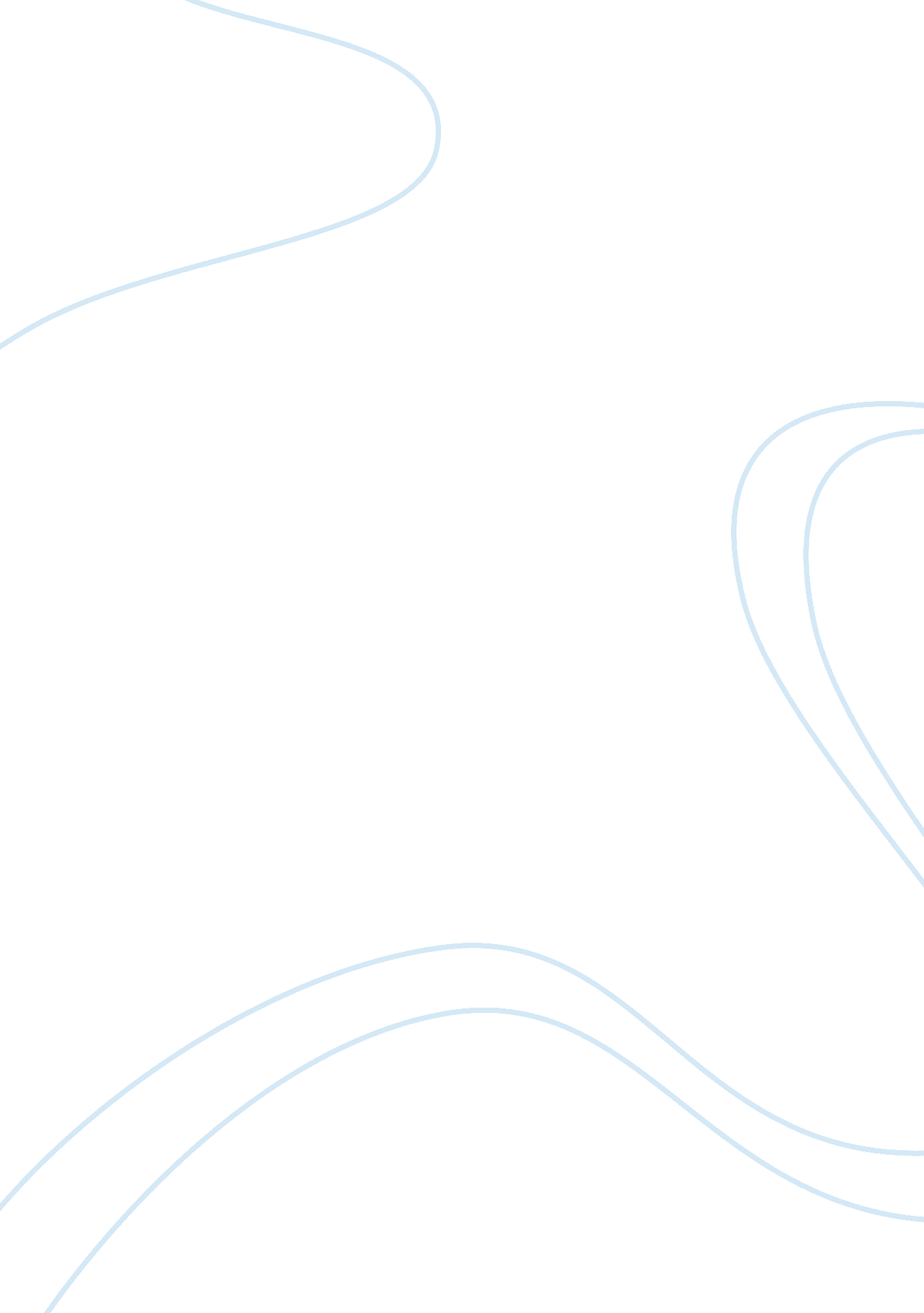 Business model analysisBusiness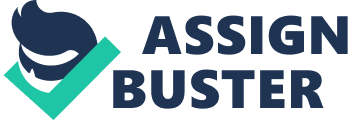 You have Identified a concept that you believe could be a viable business and formed a team to write a business plan. As part of the business planning process the team will conduct a business model analysis. The business model analysis investigates the fundamentals of your venture. It sets the stage for writing the various sections of the business plan. Opportunity o Define the market segment. What are the size and key trends? o What problem Is being solved? Market Analysis o Determine the market size, growth and trends. Segment the market to identify potential entry points. o Identify alternative target markets. Competitive Analysis o Identify the major competitors and evaluate them. o What could be your competitive advantages? Profitability o Describe the revenue model. What are the key assumptions? o What are the gross profit margins in your industry? How determine? Product/ Service o Describe alternative products and/or services that you could offer. o What are the key features? How would the offerings be differentiated from the competition? o What are the otential benefits? Research The assessment consists of bothprimary and secondaryresearch: 1 . Research the market and Industry. The Leeds School Library is a great source for conducting research. You have access to databases that should provide great information. Please refer to my website for a guideline for conducting research. Identify the North American Industry Classification System (NAICS) and look at the statistics that are available for your industry. Historical data forms the basis for trends. Business Model 2006 Regents of the University of Colorado Your research should include industry and trade publications and associations; general business publications e. g. Fortune, Forbes, New York Times, etc; brokerage and investment banker reports; marketing studies (normally you need to purchase these reports, but you may be able to buy Just one chart or graph that has the information that you need); company annual reports; government publications. . Interviewat least 20 people who can provide information and feedback on your concept, including industry experts and organizations, competitors, distributors, nvestors, bankers, company CEO's, real estate companies, product and service designers, marketing experts, customers, distributors, engineers, vendors, suppliers, manufacturers, subcontractors, consultants, etc. 